Bakhmut OlenaExperience:Documents and further information:STCW- basic safety certificate, STCW- then RO-RO, Yellow Fever, Certificate administrator, Seamanâs identification card (seaman s book).Position applied for: WaiterDate of birth: 20.08.1984 (age: 33)Citizenship: UkraineResidence permit in Ukraine: NoCountry of residence: UkraineCity of residence: BerdyanskPermanent address: Kommynarov St.,84. ap. 26.Contact Tel. No: +38 (050) 710-34-71E-Mail: aqua-land@bigmir.netU.S. visa: NoE.U. visa: NoUkrainian biometric international passport: Not specifiedDate available from: 01.06.2014English knowledge: GoodMinimum salary: 2500 $ per month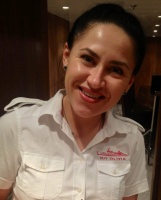 PositionFrom / ToVessel nameVessel typeDWTMEBHPFlagShipownerCrewingSteward09.12.2013-16.03.2014M/Y OliviaMotor Yacht-Cayman IslandZodiac Maritime Agencies LtdZodiac MaritimeSteward05.05.2013-05.09.2013M/Y OliviaMotor Yacht-Cayman IslandZodiac Maritime Agencies LtdZodiac MaritimeSteward10.12.2012-30.03.2013M/Y OliviaMotor Yacht-Cayman IslandZodiac Maritime Agencies LtdZodiac Maritime